Информация о проделанной работе организаций в сфере жилищно-коммунального хозяйства на территории Еманжелинского сельского поселения  с 20.03.2017г. по 26.03.2017г.ООО «УК Возрождение»20.03.2017г. - Посыпка территории прилегающей к многоквартирному жилищному фонду антигололедочной смесью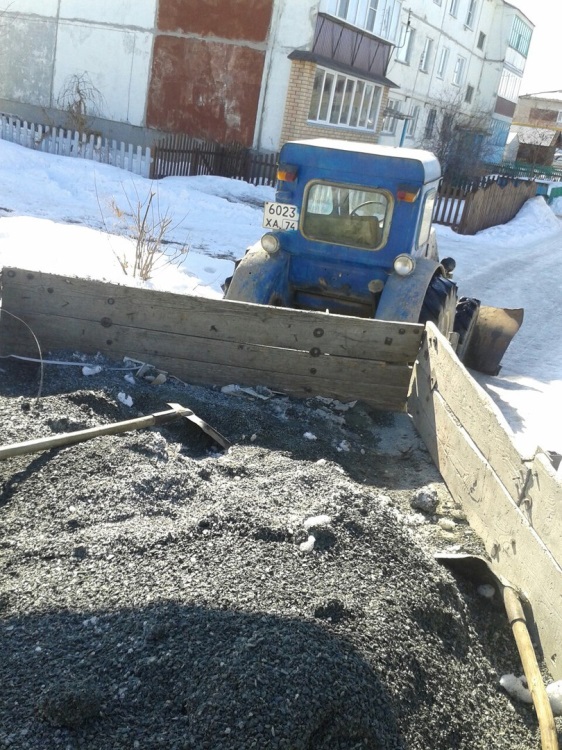 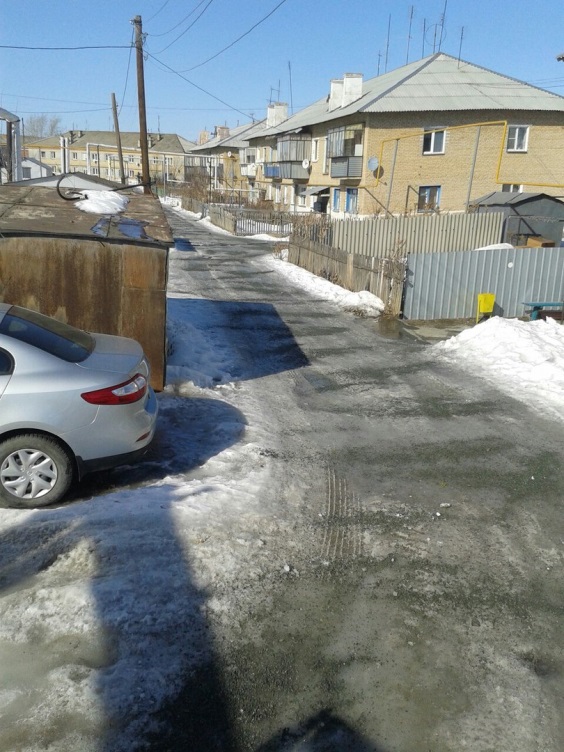 22.03.2017г. – Замена стояка ХВС с. Еманжелинка ул. Октябрьская д.22 кв.3922.03.2017г. – Проведено обследование в квартирах 1-16 в д.21 по ул. Октябрьская на предмет плесени на стенах внутри квартир.22.03.2017г.  - Организована и проведена встреча в здании администрации Еманжелинского сельского поселения со специалистом по вопросу установки общедомового прибора учета тепла для многоквартирных домов.Выполняется плановый текущий ремонт подъезда дома № 16 по ул. Октябрьская с. Еманжелинка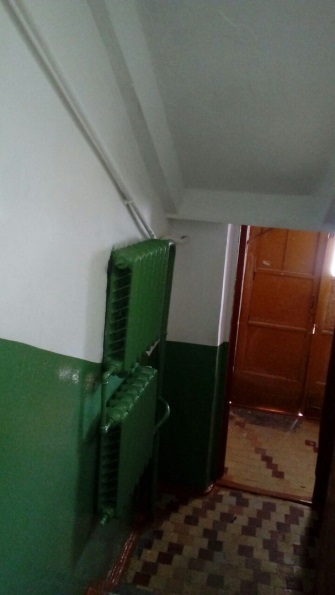 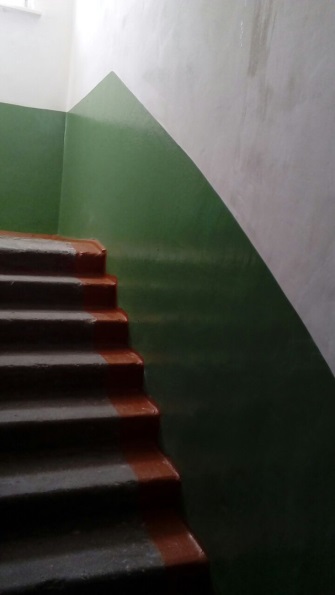 25.03.2017г. – Устранение засора канализации д.25 по ул. Октябрьская 25.03.2017г. – Чистка снега во дворах многоквартирного жилищного фонда с. Еманжелинка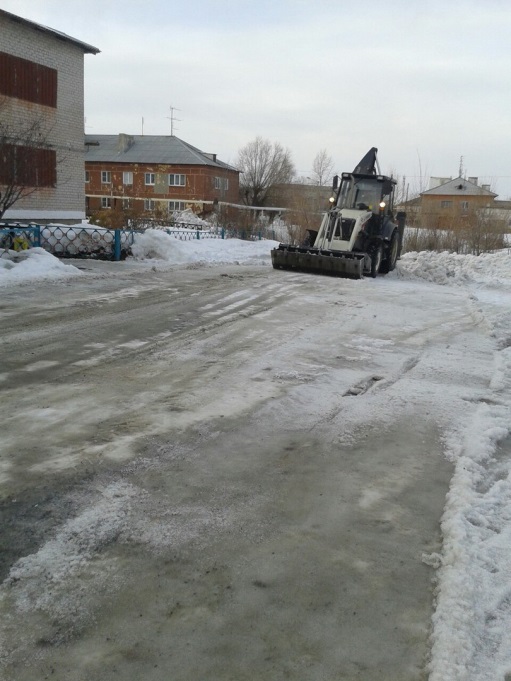 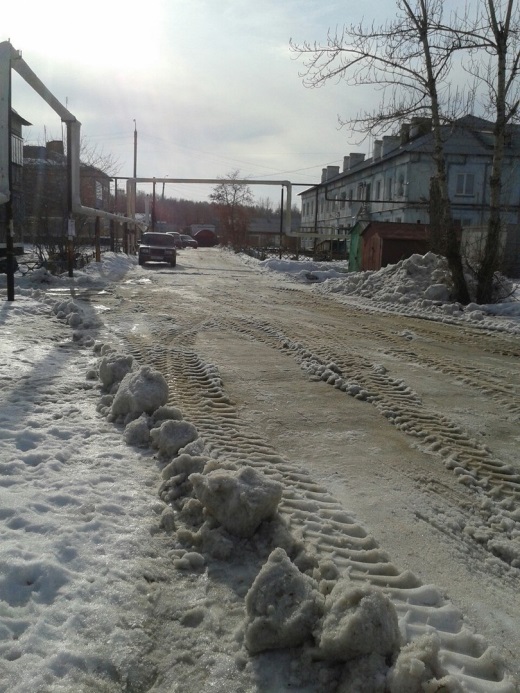 25.03.2017г. – Ремонт кабеля на на вводе в дом № 11 по ул. Октябрьская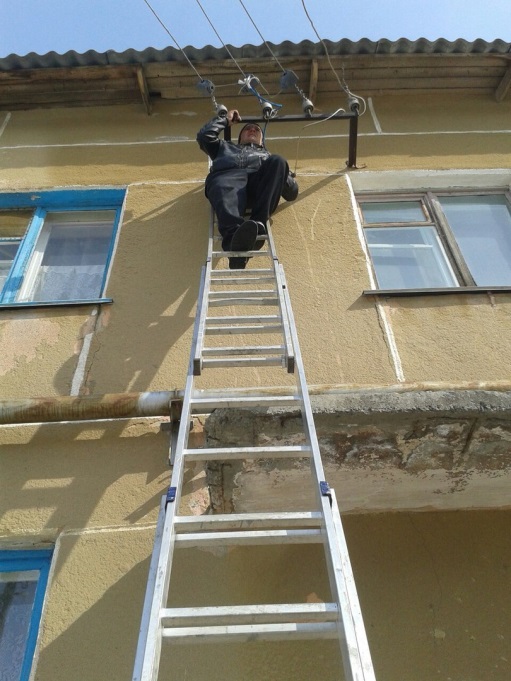 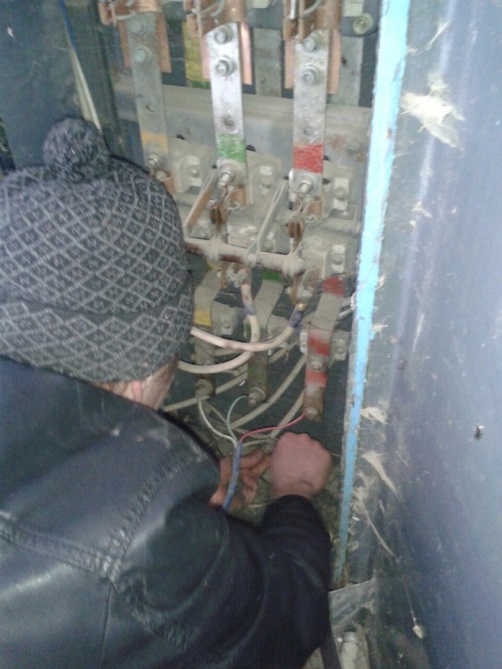 ООО «СФЕРА» - ресурсоснабжающая организация20.03.2017г. - Устранение порыва на сети водоснабжения перекресток ул. Космонавтов – ул. Мира в с. ЕманжелинкаЗамена насоса и электрического оборудования на скважине п. Березняки